Сумська міська радаVIІI СКЛИКАННЯ VІІІ СЕСІЯРІШЕННЯвід 14 липня 2021 року № 1301-МРм. СумиРозглянувши звернення громадянина, надані документи, відповідно до статей 12, 40, 118, 121, 122 Земельного кодексу України, статті 50 Закону України «Про землеустрій», частини третьої статті 15 Закону України «Про доступ до публічної інформації», враховуючи протокол засідання постійної комісії з питань архітектури, містобудування, регулювання земельних відносин, природокористування та екології Сумської міської ради від 02.02.2021 № 8, керуючись пунктом 34 частини першої статті 26 Закону України «Про місцеве самоврядування в Україні», Сумська міська рада ВИРІШИЛА:Надати учаснику АТО Бірченку Денису Миколайовичу дозвіл на розроблення проекту землеустрою щодо відведення земельної ділянки у власність за адресою: м. Суми, вул. Героїв Крут, 23 В, площею 0,0084 га, кадастровий номер  5910136300:06:036:0091, для будівництва індивідуальних гаражів.Сумський міський голова                                                                         О.М. ЛисенкоВиконавець: Клименко Ю.М.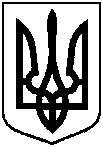 Про надання учаснику АТО Бірченку Денису Миколайовичу дозволу на розроблення проекту землеустрою щодо відведення земельної ділянки у власність за адресою: м. Суми,                      вул. Героїв Крут, 23 В, площею                    0,0084 га